Meinung ungeschminkt 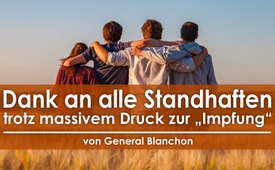 Dank an alle Standhaften trotz massivem Druck zur „Impfung“ (von General Blanchon)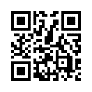 Der massive Druck, welcher auf die Ungeimpften ausgeübt wurde und teils immer noch wird, bewegte den französischen General Christian Blanchon zu einer Dankesrede an die Ungeimpften. „Noch nie zuvor in der Menschheitsgeschichte gab es ein solches ‚Casting‘. Wir wissen jetzt, wer die Widerstandskämpfer auf dem Planeten Erde sind.“ Hören Sie selbst seine Worte.In der nachfolgenden Botschaft des französischen Generals Christian Blanchon handelt es sich um eine Dankesrede an die Ungeimpften. Er lobt darin ihre Standhaftigkeit gegenüber der COVID-19-„Impfung“. Mit der Veröffentlichung seiner Rede soll keinesfalls eine weitere Spaltung zwischen Geimpften und Ungeimpften geschürt werden. Die Rede soll lediglich aufzeigen, wie schwierig es ist, in einer Zeit des Informationskrieges gelassen zu bleiben und nicht vorschnell zu handeln. Jeder stand schon einmal auf der falschen Seite der Geschichte. Wie schön, wenn sich dann nicht Hass, Spott und Vorwürfe ein weiteres Mal am Gegenüber entladen, sondern die Bereitschaft, sich die Hand wieder zu reichen, Schule macht.  Und natürlich soll es auch ein Aufruf sein, ein Aufruf in einer nächsten Situation, sich die Eigenschaften der Standhaften selber anzueignen und das Sprichwort „der Mensch lernt nichts aus der Geschichte“ Vergangenheit werden zu lassen!Dies ist die Botschaft von General Christian Blanchon zu Ehren der Nichtgeimpften:„Sie sind da, an deiner Seite, sie wirken normal, aber sie sind Superhelden.Selbst wenn ich vollständig geimpft wäre, würde ich die Ungeimpften dafür bewundern, dass sie dem größten Druck standhalten, den ich je gesehen habe, einschließlich dem von Ehepartnern, Eltern, Kindern, Freunden, Kollegen und Ärzten.Menschen, die zu einem solchen Charakter, derartigem Mut und kritischem Denken fähig waren, verkörpern zweifellos das Beste der Menschheit.Sie sind überall zu finden, in allen Altersgruppen, Bildungsstufen, Ländern und Meinungen.Sie sind von besonderer Art; sie sind die Soldaten, die jede Armee des Lichts in ihren Reihen haben möchte.Sie sind die Eltern, die sich jedes Kind wünscht und die Kinder, von denen alle Eltern träumen. Sie sind Wesen, die über den Durchschnitt ihrer Gesellschaften hinausgehen, sie sind die Essenz der Völker, die alle Kulturen aufgebaut und alle Horizonte erobert haben.Sie sind bei dir, an deiner Seite, sie wirken normal, aber sie sind Superhelden.Sie taten, was andere nicht konnten, sie waren der Baum, der dem Orkan aus Beleidigungen, Diskriminierung und sozialer Ausgrenzung standhielt.Und sie taten es, weil sie dachten, allein zu sein und glaubten, allein zu sein.Von den Weihnachtstafeln ihrer Familien ausgeschlossen, haben sie noch nie so etwas Grausames gesehen. Sie verloren ihre Jobs, sie ließen ihre Karrieren gehen, sie hatten kein Geld – aber sie hielten durch.Sie erlitten unermessliche Diskriminierung, Denunziationen, Verrat und Demütigungen –dennoch blieben sie standhaft.Noch nie zuvor in der Menschheitsgeschichte gab es ein solches „Casting“. Wir wissen jetzt, wer die Widerstandskämpfer auf dem Planeten Erde sind.Frauen, Männer, Alte, Junge, Reiche, Arme aller Rassen und aller Religionen, die Ungeimpften, die Auserwählten der unsichtbaren Arche, die Einzigen, die es geschafft haben, Widerstand zu leisten, als alles zusammenbrach.Sie sind diejenigen, die einen unvorstellbaren Test bestanden haben, den viele der härtesten Marines, Kommandos, Green Berets, Astronauten und Genies nicht meistern konnten.Du bist aus dem Stoff der Größten, die je gelebt haben, jener Helden, die unter gewöhnlichen Männern geboren wurden und im Dunkeln leuchten.“General Christian Blanchon (8.9.2022)von pbQuellen:General Christian Blanchonhttps://www.republicain-lorrain.fr/edition-de-metz-ville/2017/01/30/l-adieu-aux-armes-du-generalRede des General Christian Blanchon (französisch)http://www.politique-actu.com/actualite/hommage-vaccines-general-christian-blanchon/1823709/oder deutschhttps://gloria.tv/post/N1wKZvvq7D1d1yGtsa2XbY8LEDas könnte Sie auch interessieren:#Coronavirus - Covid-19 - www.kla.tv/Coronavirus

#Impfen - Impfen – ja oder nein? Fakten & Hintergründe ... - www.kla.tv/Impfen

#MeinungUngeschminkt - Meinung ungeschminkt - www.kla.tv/MeinungUngeschminktKla.TV – Die anderen Nachrichten ... frei – unabhängig – unzensiert ...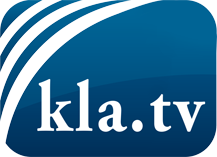 was die Medien nicht verschweigen sollten ...wenig Gehörtes vom Volk, für das Volk ...tägliche News ab 19:45 Uhr auf www.kla.tvDranbleiben lohnt sich!Kostenloses Abonnement mit wöchentlichen News per E-Mail erhalten Sie unter: www.kla.tv/aboSicherheitshinweis:Gegenstimmen werden leider immer weiter zensiert und unterdrückt. Solange wir nicht gemäß den Interessen und Ideologien der Systempresse berichten, müssen wir jederzeit damit rechnen, dass Vorwände gesucht werden, um Kla.TV zu sperren oder zu schaden.Vernetzen Sie sich darum heute noch internetunabhängig!
Klicken Sie hier: www.kla.tv/vernetzungLizenz:    Creative Commons-Lizenz mit Namensnennung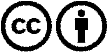 Verbreitung und Wiederaufbereitung ist mit Namensnennung erwünscht! Das Material darf jedoch nicht aus dem Kontext gerissen präsentiert werden. Mit öffentlichen Geldern (GEZ, Serafe, GIS, ...) finanzierte Institutionen ist die Verwendung ohne Rückfrage untersagt. Verstöße können strafrechtlich verfolgt werden.